รายชื่อนิสิตปีการศึกษา 2559ลำดับชื่อ-สกุลชื่อเล่นสถานภาพภาวะการมีงานทำภาวะการมีงานทำ1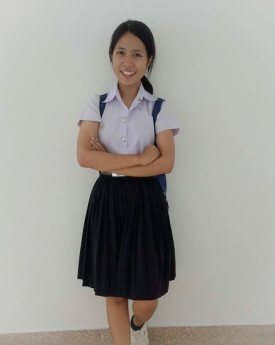 นางสาวกษมา โชติมณีมายจบการศึกษา 2562ยังไม่มีข้อมูลยังไม่มีข้อมูล2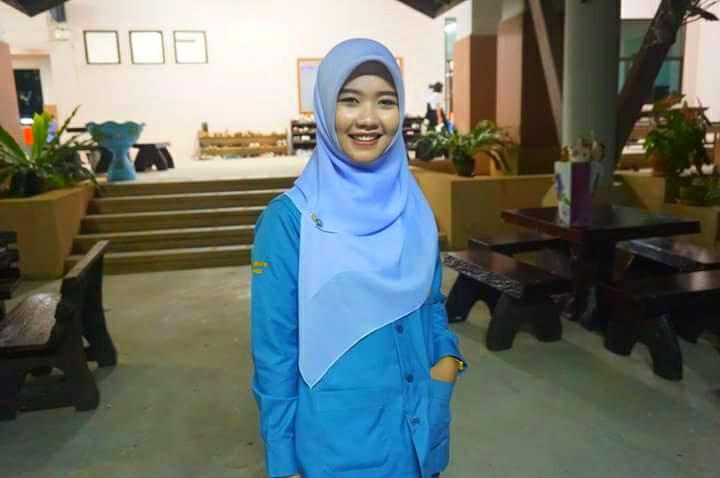 นางสาวคอดีเย๊าะห์ ดาแลหมันค้อจบการศึกษา 2562ผู้ช่วยเหลือเจ้าพนักงานควบคุมโรคติดต่อในเขตท้องถิ่น ตำบลควนสะตอ อำเภอควนโดน จังหวัดสตูลผู้ช่วยเหลือเจ้าพนักงานควบคุมโรคติดต่อในเขตท้องถิ่น ตำบลควนสะตอ อำเภอควนโดน จังหวัดสตูล3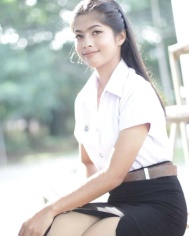 นางสาวชุติมา สุทธาภิรมย์ออมจบการศึกษา 2562ยังไม่มีข้อมูลยังไม่มีข้อมูล4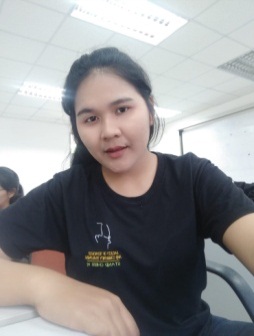 นางสาวณภัทร ม่วงจันทร์เปิ้ลจบการศึกษา 2562ทำกิจการฟาร์มส่วนตัวชื่อ จุฑาทิพย์ฟาร์ม เป็นฟาร์มขายไข่เป็ดสด ไข่เค็ม โคเนื้อ โคขุน แพะเนื้อ อ.ระโนด จ.สงขลาทำกิจการฟาร์มส่วนตัวชื่อ จุฑาทิพย์ฟาร์ม เป็นฟาร์มขายไข่เป็ดสด ไข่เค็ม โคเนื้อ โคขุน แพะเนื้อ อ.ระโนด จ.สงขลา5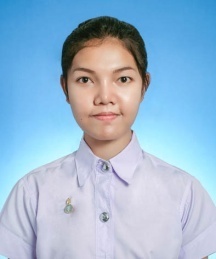 นางสาวณัฐฐิกานต์ คงทองลาออก(2559)6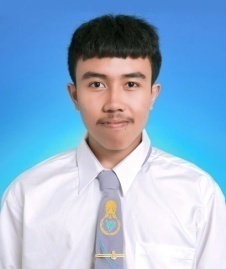 นายณัฐนันท์ จันทร์สุดยิ้มจบการศึกษา 2562ยังไม่มีข้อมูลยังไม่มีข้อมูล7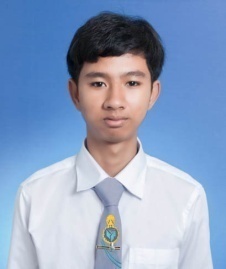 นายธนกฤต รัตนบุรีโอ๊ตจบการศึกษา 2562ยังไม่มีข้อมูลยังไม่มีข้อมูล8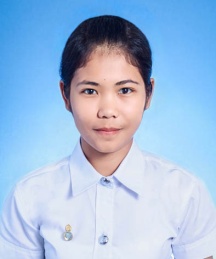 นางสาวธีรกานต์ พวงจันทร์จอมจบการศึกษา 2562ยังไม่มีข้อมูลยังไม่มีข้อมูล9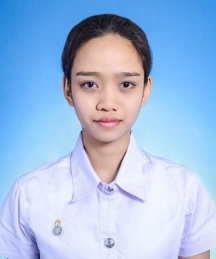 นางสาวประภัสสร จิตนิวรพ้นสภาพ(2559)10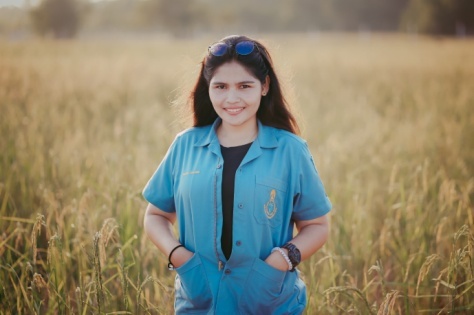 นางสาวปลายฟ้า สาครินทร์แป้งจบการศึกษา 2562ยังไม่มีข้อมูลยังไม่มีข้อมูล11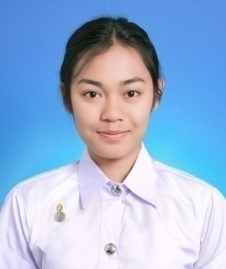 นางสาวรัตนาภรณ์ พรมชัยศรีซายน์จบการศึกษา 2562ลูกจ้างชั่วคราวโครงการสินเชื่อฉุกเฉินสำหรับผู้ที่ได้รับผลกระทบจากไวรัสCOVID-19 ธนาคารเพื่อการเกษตรและสหกรณ์การเกษตรลูกจ้างชั่วคราวโครงการสินเชื่อฉุกเฉินสำหรับผู้ที่ได้รับผลกระทบจากไวรัสCOVID-19 ธนาคารเพื่อการเกษตรและสหกรณ์การเกษตร12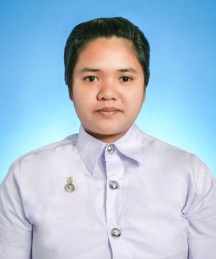 นางสาวสิรินัน สกุลราชมินจบการศึกษา 2562ยังไม่มีข้อมูลยังไม่มีข้อมูล13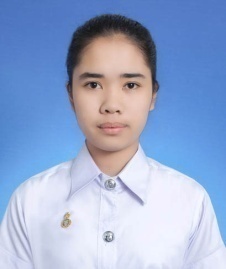 นางสาวอทิตยาธรณ์ จันทรโชติพ้นสภาพ(2559)พ้นสภาพ(2559)14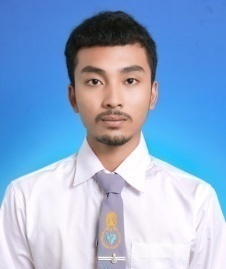 นายอนุศิษฏ์ จิตรอักษรเอ็มคงอยู่คงอยู่15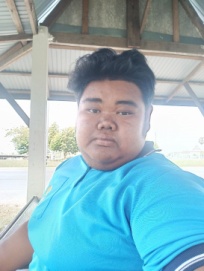 นายอัครวัฒน์ แก้วสุวรรณโอ๊ตจบการศึกษา 2562จบการศึกษา 2562ยังไม่มีข้อมูล16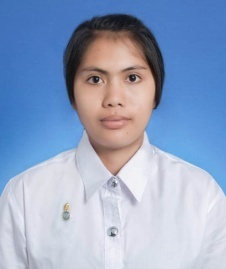 นางสาวอัสมา รอดทองลาออก(2559)ลาออก(2559)17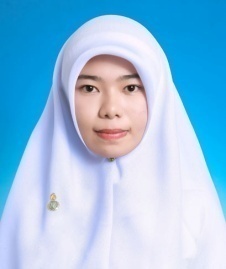 นางสาวหัสนา หมัดโต๊ะปานลาออก(2559)ลาออก(2559)ลาออก(2559)